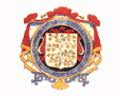 St Ives v TeignmouthSaturday 12th February 2013KO 2:30 p.m.atSt Ives Recreation Ground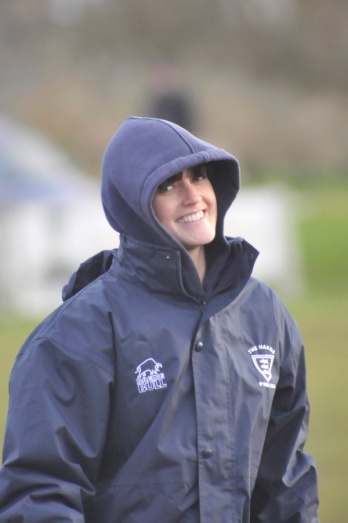 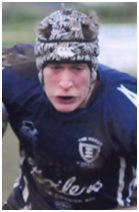 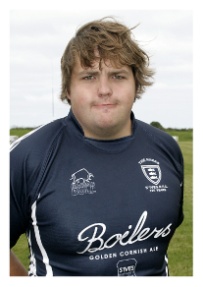 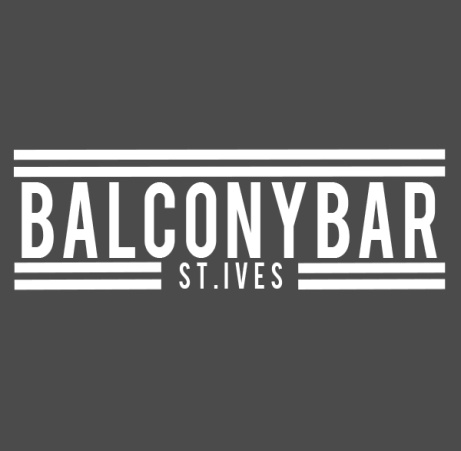 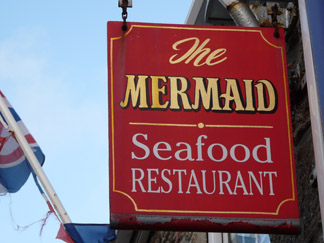 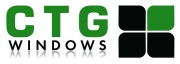 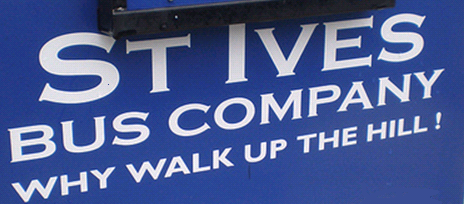 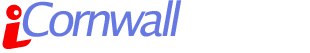 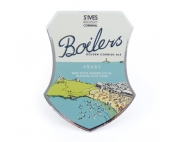 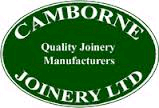 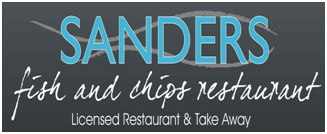 Form Guide (League matches)Form Guide (League matches)Form Guide (League matches)Form Guide (League matches)Form Guide (League matches)Form Guide (League matches)Form Guide (League matches)Form Guide (League matches)Form Guide (League matches)Form Guide (League matches)2St Ives  WWWWWWW100%1TeignmouthWWWWWWW100%Tribute Cornwall & Devon RFU League Table   Tribute Cornwall & Devon RFU League Table   Tribute Cornwall & Devon RFU League Table   Tribute Cornwall & Devon RFU League Table   Tribute Cornwall & Devon RFU League Table   Tribute Cornwall & Devon RFU League Table   Tribute Cornwall & Devon RFU League Table   Tribute Cornwall & Devon RFU League Table   Tribute Cornwall & Devon RFU League Table   Tribute Cornwall & Devon RFU League Table   Tribute Cornwall & Devon RFU League Table   Tribute Cornwall & Devon RFU League Table   #TeamPdWDLFADiff4TLBPts1Teignmouth171601623191432150792St Ives (SW)17170064015648490753Tiverton17131336825411480624Saltash15100541927114871485Hayle18927357350752476Withycombe1610063953019460467Falmouth18819346451-10551418OPMs168084333676661399Pirates Amateurs176110292367-75433310Newquay Hornets1760114114074622811Crediton174310214322-108032512Liskeard-Looe163112216450-234221413Wessex161015139591-45222814Plymouth Barbarians17111592467-37504-5